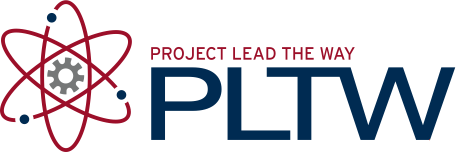 Design Brief	Design Brief	Design Brief	Client Company:Automoblox Automoblox Designers:Nathan Ewell and Brandon MosesNathan Ewell and Brandon MosesProblem Statement:The t9 truck is to plain for little kids to play with The t9 truck is to plain for little kids to play with Design Statement:We need to create two modifications to add to the t9 truck kids We need to create two modifications to add to the t9 truck kids so little kids will see the truck and want to buy it to create moreso little kids will see the truck and want to buy it to create moresales.sales.Constraints:At least two modificationsAt least two modificationsCannot change the body of the truck.Cannot change the body of the truck.Must be completed in a certain amount of daysMust be completed in a certain amount of days